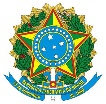 MINISTÉRIO DA EDUCAÇÃOSECRETARIA DE EDUCAÇÃO PROFISSIONAL E TECNOLÓGICAINSTITUTO FEDERAL DE EDUCAÇÃO, CIÊNCIA E TECNOLOGIA DA PARAÍBAPRÓ-REITORIA DE EXTENSÃO E CULTURAPROGRAMA CAMPUS DE CULTURASEdital de Apoio a Grupos Artísticos, Coletivos Culturais e NEABIs: Pró-Culturas 2021.ANEXO IV - RECIBO DE DIÁRIAS - COLABORADORATENÇÃO:1. O pagamento de diária é referente às despesas com alimentação, estadia e deslocamento;2. A diária é concedida por dia de afastamento, sendo devida pela metade quando o deslocamento não exigir pernoite fora da sede, ou quando a União custear, por meio diverso, as despesas de pousada;3. Poderá ser concedido adicional de embarque e desembarque, destinado a cobrir despesas de deslocamento até o local de embarque e desembarque ao local de trabalho ou de hospedagem e vice-versa, na forma da legislação vigente;4. O servidor não tem direito a diária quando a União custear, por meio diversos, as despesas extraordinárias cobertas por diárias;5. O servidor que receber diárias e não se afastar da sede, por qualquer motivo, fica obrigado a restituí-las integralmente, no prazo de 5 (cinco) dias;6. As diárias devem ser pagas de acordo com os valores previstos no Anexo 1 do Decreto n°6.907 de 21 de julho de 2009.Título da Ação de Extensão e Cultura:Título da Ação de Extensão e Cultura:Recebi do Instituto Federal de Educação, Ciência e Tecnologia da Paraíba (IFPB), através do senhor Fulano de Tal (nome do coordenador da ação) a importância de R$ 500,00 (quinhentos reais), em caráter eventual e sem vínculo empregatício, a título de diárias, referentes ao período de 25 de julho a 01 de agosto de 2019.Quantidade de diárias:Valor Unitário: R$Valor Total: R$Instituição visitada:Localidade visitada:Objetivo da vista:Recebi do Instituto Federal de Educação, Ciência e Tecnologia da Paraíba (IFPB), através do senhor Fulano de Tal (nome do coordenador da ação) a importância de R$ 500,00 (quinhentos reais), em caráter eventual e sem vínculo empregatício, a título de diárias, referentes ao período de 25 de julho a 01 de agosto de 2019.Quantidade de diárias:Valor Unitário: R$Valor Total: R$Instituição visitada:Localidade visitada:Objetivo da vista:IDENTIFICAÇÃO DO COLABORADORIDENTIFICAÇÃO DO COLABORADORNome:CPF: ___.___.___-__Profissão:RG: ____________ UF: ___Endereço Completo:Endereço Completo:TESTEMUNHASTESTEMUNHAS(1) Nome:CPF: ___.___.___-__Profissão:RG: ____________ UF: ___Endereço Completo:Endereço Completo:(2) Nome:CPF: ___.___.___-__Profissão:RG: ____________ UF: ___Endereço Completo:Endereço Completo:Assinaturas:___________________________________________Assinatura Testemunha 1___________________________________________Assinatura Testemunha 2Assinaturas:___________________________________________Assinatura Testemunha 1___________________________________________Assinatura Testemunha 2ASSINATURAS: COORDENADOR DA PROPOSTA DE CULTURA / COLABORADORASSINATURAS: COORDENADOR DA PROPOSTA DE CULTURA / COLABORADORAtesto que as atividades implícitas ao motivo destas diárias estão associadas à ação de extensão e cultura coordenada por mim.João Pessoa/PB, 01 de agosto de 202X.__________________________________Assinatura do coordenador da açãoPor ser verdade, firmo o presente recibo.João Pessoa/PB, 01 de agosto de 202X.________________________________Assinatura do colaborador